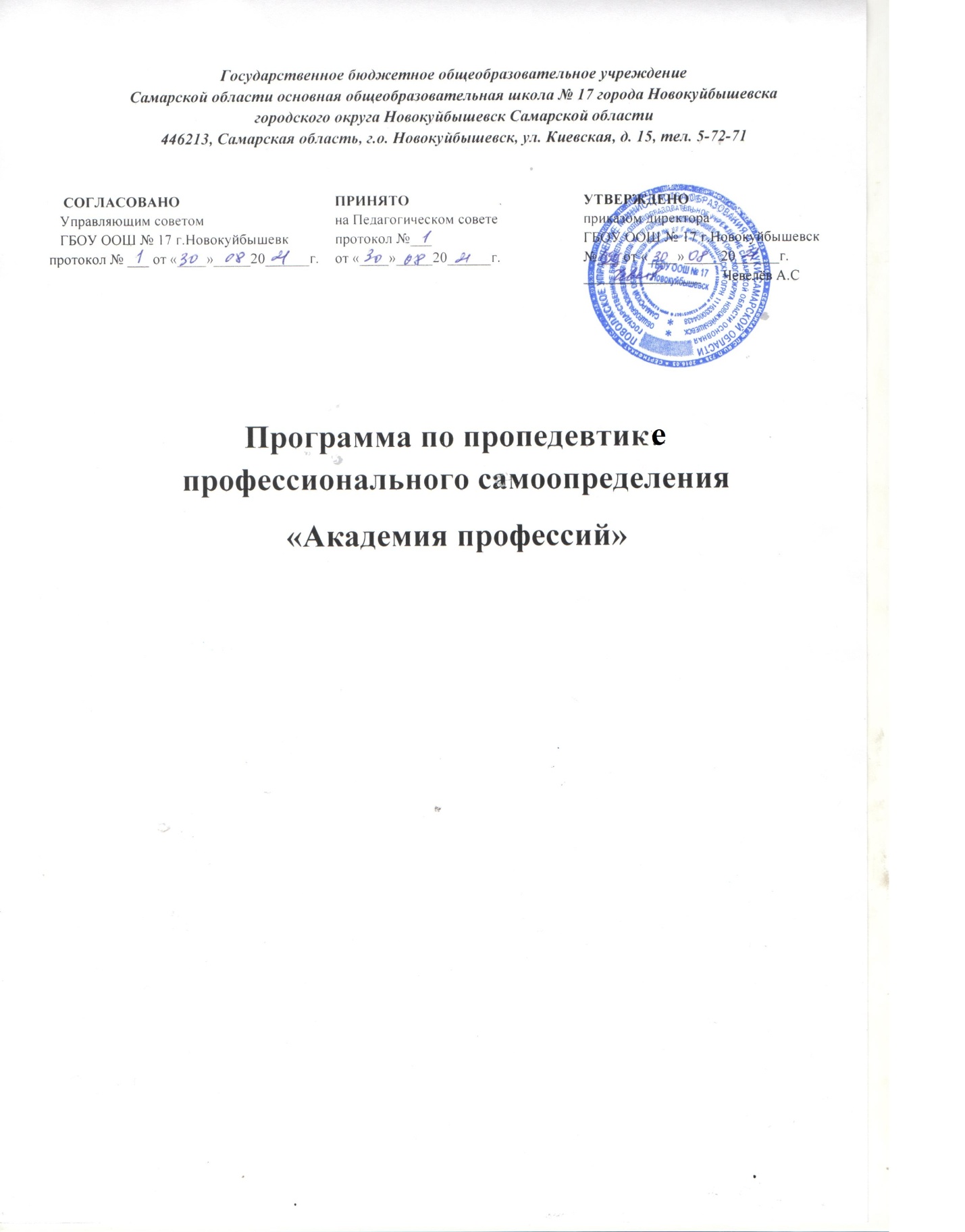 СодержаниеПаспорт программыАнализ ситуации в регионеАктуальность программыЦельОбъект и предметЗадачиЭтапы реализации программыСодержание деятельностиОжидаемые результатыМониторингМеханизмы реализации программыРесурсное обеспечениеПриложение.1.Паспорт программы 2.  Анализ ситуации в регионеФормирование личности профессионала, способной к самоопределению и саморазвитию, является одной из важнейших задач современного образования. Поэтому, мы полагаем, что процесс раннего профессионального ориентирования необходимо начинать уже в дошкольном возрасте, когда ребёнок знакомится с огромным миром профессий, у него закладываются основы развития личностных качеств. Проблема формирования представлений дошкольников о мире труда и профессий недостаточно разработана в педагогике, хотя, казалось бы, всем ясна огромная роль представлений детей о профессиях и труде. В детских садах формирование представлений о мире труда и профессий подчас осуществляется недостаточно целенаправленно и систематически, так как перед дошкольниками не стоит проблема выбора профессии.При организации ранней профориентационной работы с детьми дошкольного возраста возникает ряд противоречий, требующих поиска инновационных форм и методов работы:-с одной стороны отмечается потребность общества, социума и производственной сферы в специалистах с развитым профессиональным отношением, мышлением, с другой стороны используются программы подготовки преимущественно обучающихся старших классов общеобразовательной школы;-в современной педагогической практике сложилось противоречие между потребностью в системе ранней профориентации детей дошкольного возраста и недостаточной разработанностью научно-методических основ её проектирования и средств реализации;- с одной стороны педагоги нацелены на реализацию образовательных задач в процессе социального партнерства с семьями воспитанников, с профессиональными учебными заведениями, с другой стороны используются, как правило, формально организованные формы взаимодействия.Данные противоречия определяют необходимость поиска вариативных форм дошкольного образования, обеспечивающих создание условий для ранней профориентационной работы, позитивной социализации, личностного развития, развития инициативы и творческих способностей детей на основе сотрудничества с разновозрастными сообществами и соответствующих возрасту видах деятельности.3.Актуальность  программы. Среди воспитательно – образовательных задач, выдвигаемых обществом, вопросы трудового воспитания детей всегда стоят на первом месте. А. С. Макаренко отмечал, что правильное воспитание – это обязательно трудовое воспитание, так как труд всегда был основой жизни. Участие в общественном труде, в решении повседневных дел, желание трудиться, приобретение личного трудового опыта – всё это психологически подготавливает ребёнка к созидательному труду. Дошкольный возраст наиболее благоприятен для педагогического воздействия.Ранняя профориентация позволяет повысить интерес у ребёнка к своим психологическим качествам и их развитию. У ребенка формируется эмоциональное отношение к профессиональному миру, ему предоставляется возможность использовать свои силы в доступных видах деятельности. Актуальность работы по ознакомлению детей с профессиями обоснована и в ФГОС дошкольного образования. Один из аспектов образовательной области «Социально-коммуникативное развитие» направлен на достижение цели формирования положительного отношения к труду. Ознакомление с трудовой деятельностью взрослых имеет решающее значение и для формирования у ребенка первоначальных представлений о роли труда и значимости профессий в жизни общества. Проект призван формировать познавательные мотивы дошкольников, дать возможность испытать себя в приближённой к реальности игровой ситуации. Предполагается средствами материала проекта формировать целостное знание, потребность в творческой деятельности, развивать интеллектуальные и творческие возможности ребёнка на дошкольной ступени образования. Реализация данной системы позволит создать единое образовательное пространство дошкольного учреждения, семьи и микросоциума. Возникло противоречие между тем, что в дошкольном учреждении должна проводиться работа по ранней профориентации и осуществляться знакомство с профессиями в системе детский сад – школа и недостаточной разработанностью методических материалов в данном направлении. В связи с этим, в настоящее время стоит необходимость в разработке и внедрении новых форм работы по ранней профориентации детей старшего дошкольного возраста на основании взаимодействия с социальными партнерами  ГАПОУ НГТК и накоплении методических материалов.4. Цель :Создание условий для формирования у детей  старшего дошкольного возраста первичных представлений о мире профессий и интереса к профессионально-трудовой деятельности через взаимодействие с социальными партнерами5.Объект и предмет.Объект: детиПредмет: условия6.Задачи :Создать в ДОО условия необходимые для реализации проект;Организовать сотрудничество с социальными партнерами (ГАПОУ НГТК) по вопросам формирования у детей дошкольного возраста представлений о различных профессиях, их роли в обществе и жизни каждого человека, положительного отношения к разным видам трудаПовысить профессиональный уровень педагогов и развивать умение организовывать совместную групповую деятельность с использованием различных методических приемов и средств, знание и владение современными технологиями социализации дошкольников, нахождение и использование новых образовательных ресурсов, облегчающих решения целей и задач ранней профессиональной ориентации дошкольников, умение создавать собственные дидактические и развивающие материалы;Повысить педагогическую компетентность родителей в рамках совместной работы по реализации Проекта; Создать и апробировать виртуальные дидактические продукты (виртуальные экскурсии, видеоролики, презентации, игры) для изучения в мобильных интерактивных мастерских-лабораториях.7.Этапы реализации программы:1 этап: организационный2 этап: деятельностный этап: заключительный 8. Содержание деятельности.1 этап: организационный:1)составление плана деятельности апробационной площадки2)заключение договора о сотрудничестве с ГАПОУ НГТК4)изучение методической литературы5)организация мастерской и лаборатории профессий в ДОО.6)обучение педагогов на курсах повышения квалификации по ранней профориентации детей дошкольного возраста6)разработка дидактического материала7)проведение анкетирования и мониторинга2 этап: деятельностный  3 этап заключительный:1)составление отчета о проделанной работе2) проведение мониторинга о результативности деятельности апробационной площадки3)анализ и оценка деятельности апробационной площадки.9.Ожидаемые результаты Создание мобильной РППС (Развивающая предметно-пространственная среда)  (мастерская профессий  «Кулинарное дело» и лаборатория «Азбука профессий»)Организовано сотрудничество с социальными партнерами (ГАПОУ НГТК) (занятия со студентами, экскурсии, консультации, конкурсы)Создание дидактических продуктов  (виртуальные экскурсии, видеоролики, презентации, игры) для изучения в мобильных интерактивных мастерских-лабораториях.Разработаны совместные проекты с родителями и  социальными партнёрами: «Профессии моих родителей», «Встречи с интересными людьми»10.Мониторинг11.Механизм реализации программы 1 этап: организационный:1)составление плана деятельности;      2) проведение анкетирования и мониторинга      3) заключение договора о сотрудничестве с ГАПОУ  НГТК4)организация мастерской и лаборатории профессий в ДОО.5)разработка дидактического материала2этап: деятельностныйсовместная деятельность воспитателя с детьмизанятия со студентами ГАПОУ НГТКэкскурсии в ГАПОУ НГТКитоговые мероприятия по изучению профессийконкурсы3 этап: заключительный:1)анализ и оценка результатов деятельности             12.Ресурсное обеспечение Нормативно-правовой:-Федеральный государственный стандарт от 17 октября 2013 г.            -Основная образовательная программа  образовательная программа дошкольного                   образования ГБОУ ООШ№17 структурного подразделения «Детский сад «Алёнушка»             -Закон об образовании №273 от 1.09.2013 г.             -СанПиН 2.4.1.3049-13 от 20.07.2015 N 28, от 27.08.2015 N 41Кадровый:                   -Старший воспитатель 1.Организация и координация деятельности участников проекта.2. Координация деятельности по проекту, осуществление внешних связей с партнерами 3. Анализ и обобщение результатов реализации проекта               - Воспитатели1.Непосредственная реализация проектных мероприятий в образовательной деятельности. 2.Организация взаимодействия с родителями воспитанников, социальными партнёрами. 3.Оценка эффективности проектной деятельности и динамики личностного развития воспитанников                                   -Педагог-психолог1.Психологическое сопровождение проекта. 2.Проведение диагностики, консультирования, тренингов. 3.Создание благоприятного психологического климата в коллективе воспитанников                     -Студенты 1.разработка сценариев2.проведение занятий, экскурсий, мастер-классовОрганизационный:-документация, планирование, отчетыНаучно-методический:1.Буре Р. С. Дошкольник и труд. Теория и методика трудового воспитания. – М.: МозаикаСинтез, 2011. – 136 с. 2.  Загадки о профессиях.URL: http://www.prozagadki.ru/ drugie-zagadki/zagadki-o-professijakh/ 3. Климов Е. А. Психология профессионального самоопределения: Учеб. пособие для студ. высш. учеб. заведений. – М.: Академия, 2010. – 304 с. 4. Кондрашов В. П. Введение дошкольников в мир профессий: Учебно-методическое пособие. – Балашов: Издательство «Николаев», 2004. – 52 с. 5. Потапова Т. В. Беседы с дошкольниками о профессиях – М.: Сфера, 2005. – 64 с. 6.Профориентационная работа в условиях дошкольной образовательной организации : Методическое пособие – Самара : Изд-во ЦПО, 2013. – 45 с.7.Савина И.В. Формирование представлений о профессиях у детей старшего дошкольного возраста // Воспитатель ДОУ. 2012.№ 28. Шорыгина Т. А. Профессии. Какие они? Книга для воспитателей, гувернеров и родителей. М.: Гном, 2013. – 96 с 17. 9.Шорыгина Т. А. Беседы о профессиях. Метод. Пособие М., 2014 10. Шорыгина Т. А. Трудовые сказки. М.ТЦ Сфера 2014г. Финансовое обеспечение.Реализация инновационного проекта опирается уже на существующую материально-техническую базу детского сада:Ноутбук-2Доска-2Муз. Центр -1Костюмы по профессиям, атрибуты к сюжетно-ролевым играмВ групповых комнатах организуются центры  «Мастерская» и «Лаборатория»Необходимо приобрести современную учебно-методическую  литературу по теме профориентации, материал для пошива спецодежды, продукты для приготовления блюдПриложения.Приложение 1.Мониторинговая карта развивающей предметно-пространственной средыГруппа___________________________________Воспитатель ___________________________________Первый мониторинг развивающей предметно-пространственной среды проводится на этапе начала изучения профессии, второй на момент окончания ее изучения. Приложение 2Мониторинг системных представлений дошкольников о мире профессийВажным условием успешного усвоения материала во время реализации проекта  является диагностическая работа, которая направлена на выявление уровня эффективности педагогического воздействия. Диагностика проводится в начале и в конце учебного периода (ноябрь, апрель).В ходе мониторинга используются методы наблюдения, анализ продуктов детской деятельности, беседа. Метод анализа продуктов детской деятельности направлен на выявление уровней освоения ребенком представлений об окружающем мире. Метод беседы с детьми позволяет выявить знания детей о профессиях и отношения детей к труду взрослых. В ходе бесед используются наглядные пособия в виде иллюстраций, фотографий, видеоматериалов, которые являются подсказками ответов на вопросы.Тест «Знаешь ли ты профессии?» включают в себя вопросы и три варианта ответа, из которых дети выбирают один, который более всего соответствует их представлениям.       Каждый вариант ответа оценивается определенным количеством баллов. Беседа проводится индивидуально. Воспитаннику предлагается рассказать о том, какую бы профессию он хотел выбрать, что он знает об этой профессии, каковы ее особенности.Методика неоконченных предложений. Ребенку предлагаются незаконченные предложения, которые он должен продолжить. Выявляется отношение воспитанника к трудовой деятельности, интерес к той или иной профессии, наличие потребности ребенка в трудовой деятельности.Анализ продуктов деятельности. Анализ продуктов деятельности осуществляется в художественно-эстетическом воспитании ребенка, в общественно-полезном труде и включает в себя оценку следующих трудовых навыков детей:– аккуратность выполнения работы;– соответствие продукта деятельности предложенному образцу;– наличие элементов творчества в продукте деятельности;– проявление трудолюбия в процессе работы.Наблюдение. Наблюдение осуществляется в трудовой деятельности детей. Обращается внимание на активность участия дошкольников в общественно-полезном труде. Отмечается проявление добросовестности, трудолюбия, самостоятельности, инициативы, проявления творческого подхода к работе, ответственности, умения работать в коллективе.Оценка представлений дошкольников о мире профессий осуществляется по трём уровням: высокий, средний, низкий.Тест «Знаешь ли ты профессии?» Как называется профессия, представитель которой занимается покрасочными работами?а. Художникб. Оформительв. Маляр (1 балл)Чем занимается хлебороб?а. Печет хлебб. Выращивает хлеб (1 балл)в. Сеет зерноКак называется профессия, представитель которой проектирует здания?а. Строительб. Чертежникв. Архитектор (1 балл)Представитель, какой профессии, лечит животных?а. Врачб. Животноводв. Ветеринар (1 балл)Как называется профессия, представитель которой работает в суде?а. Программистб.Слесарьв.Юрист (1 балл)Назови профессии, которые ты знаешь. Чем занимаются люди, представители этих профессий?Каждый правильный ответ оценивается в 1 балл.Оборудование: 14 картинок с профессиями для детей 5-6лет; 16 картинок с профессиями для детей 6-7 лет.Высокий уровень – 15 и более баллов для детей 5-6 лет; 17 и более баллов для детей 6-7 летСредний уровень – 10-14 баллов для детей 5-6 лет; 13-17 баллов для детей 6-7 летНизкий уровень – 9 и менее баллов для детей 5-6 лет; 12 и менее для детей 6-7 лет Методика неоконченных предложений. Дополни предложения своими взглядами и отношениями к труду и профессии.Я считаю, что люди должны трудиться, потому что________________________.Труд должен приносить людям_________________________________________.Я хотел(а) бы выбрать профессию ________________потому, что____________.Высокий уровень. Воспитанник понимает, что труд должен приносить пользу людям, чувство удовлетворения себе. У ребенка имеются определенные профессиональные интересы.Средний уровень. Воспитанник представляет трудовую деятельность как средство достижения материального благополучия. У ребенка имеются определенные профессиональные интересы.Низкий уровень. У воспитанника отсутствуют представления о значении труда для него самого, для окружающих. Отсутствуют осознанные профессиональные интересы.                                                                                                                               Приложение 3Анкета для педагогов «Что мы знаем о профориентации дошкольников?» 1. Что такое профессиональная ориентация? __________________________________________________________________ __________________________________________________________________ 2. Что входит в понятие профессиональная ориентация дошкольников? __________________________________________________________________ __________________________________________________________________3. Через какие формы работы с дошкольниками осуществляется ранняя профориентация?___________________________________________________ __________________________________________________________________ 4. Какие современные образовательные технологии наиболее применимы для ознакомления дошкольников с профессией? __________________________________________________________________ __________________________________________________________________ 5. Выберите (отметив галочкой) из предложенного списка основные задачи профориентационной работы с детьми старшего дошкольного возраста: - учить вычленять труд взрослых как особую деятельность, направленную на заботу о людях; - формировать представление о сложных трудовых операциях и механизмах; - учить сравнивать профессии; - формировать представления о различных сторонах трудовой деятельности детей средствами художественной литературы; - формировать представление о видах производственного труда (шить, производство продуктов питания, строительство) и обслуживающего труда (медицина, торговля, образование), о связи результатов деятельности людей различных профессий; - систематизировать знания о труде людей в разное время года; 7. Какие, по-вашему мнению, традиционные методы обучения и воспитания при ознакомлении детей с трудом взрослых можно применять: - беседы с использованием игровых персонажей и наглядности; - чтение детской художественной литературы; - наблюдение конкретных трудовых процессов людей разных профессий; - рассматривание картин и иллюстраций; - опыт хозяйственно-бытового труда; - сюжетно-ролевые игры; - дидактические игры; - игровые ситуации. 8. Какие парциальные образовательные программы дошкольного образования профориентационной работы с дошкольниками вам известны? __________________________________________________________________ _________________________Приложение 4Анкета для родителей«Работа по ранней профориентации в детском саду»Уважаемые родители!Просим Вас ответить на предложенные вопросы, которые помогут нам в дальнейшей работе с детьми! Для этого обведите кружком номер наиболее удовлетворяющего вас суждения.1. Считаете ли вы необходимым проводить в дошкольном учреждении работу по ранней профориентации дошкольников?                  а) да                  б) нет                 в) затрудняюсь ответить2. Образовательная деятельность в группе, где воспитывается Ваш ребёнок, удовлетворяет Ваши запросы к дошкольному образованию?а) в полной мере                      б) частично                        в) совсем не соответствует вашим запросам3. Беседуете ли вы со своим ребёнком о разных профессиях? а) да                   б) нет                 в) стоит подумать4. Рассказываете ли своей дочери (сыну) о своей профессии?                         а) да                   б) нет                5. К каким видам деятельности Ваш ребёнок проявляет наибольший интерес?а) к деятельности в сфере экологии        б) к исследовательно-экспериментальнойв) к конструктивной деятельности  г) к художественно-эстетической деятельностид)___________________________________________________________________________6. В какой профессии Вы хотели бы видеть своего ребёнка?_________________________________7 С какими профессиями, по вашему мнению, необходимо знакомить дошкольников? ____________________________________________________________________________8. Вы хотите, чтобы содержание и формы образовательной деятельности в ДОУ расширяли представления ребёнка о разных профессиях?а) да                                        б) считаю нецелесообразным                              в) затрудняюсь ответить9. Готовы ли Вы к сотрудничеству с нами и принять активное участие в профориентации ребенка (проведению совместных праздников, вечеров-встреч, экскурсий и т.п.)? а) да                            б) нет                       в) затрудняюсь ответить                           г) стоит подумать10. Хотелось ли вам больше узнать о проблеме ранней профориентации дошкольников?а) да                  б) нет                 в) затрудняюсь ответить11. Готовы, принять участие в открытых мероприятиях, экскурсиях, праздниках, вечеров-встреч, семейных выставках, краткосрочных проектах и т.д.?   а) да                  б) нет                 в) затрудняюсь ответить12. Ваше мнение по проблеме ранней профориентации дошкольников_____________________________________________________________________________________________________________________________________________________  Благодарим Вас за участие. Надеемся на сотрудничество! Наименование Академия профессийОснование для разработки программы1.Федеральный государственный стандарт от 17 октября 2013 2.Основная образовательная программа  образовательная программа дошкольного образования ГБОУ ООШ №17 структурного подразделения «Детский сад «Алёнушка»3.Закон об образовании №273 от 1.09.2013 г.4.СанПиН 2.4.1.3049-13 от 20.07.2015 N 28, от 27.08.2015 N 41Основные разработчики проекта (программы) апробации (Ф.И.О., должность)Старший воспитатель Жижина Н. В.Педагог-психолог Хабибулина Х. Х.Основная цель проекта (программы) апробацииСоздание условий для формирования у детей  старшего дошкольного возраста первичных представлений о мире профессий и интереса к профессионально-трудовой деятельности через взаимодействие с социальными партнерами.Основные задачи проекта (программы) апробацииСоздать в ДОО условия необходимые для реализации проекта;Организовать сотрудничество с социальными партнерами (ГАПОУ НГТК) по вопросам формирования у детей дошкольного возраста представлений о различных профессиях, их роли в обществе и жизни каждого человека, положительного отношения к разным видам трудаПовысить профессиональный уровень педагогов: развивать умение организовывать совместную групповую деятельность с использованием различных методических приемов и средств, знание и владение современными технологиями социализации дошкольников, нахождение и использование новых образовательных ресурсов, облегчающих решения целей и задач ранней профессиональной ориентации дошкольников, умение создавать собственные дидактические и развивающие материалы;Повысить педагогическую компетентность родителей в рамках совместной работы по реализации Проекта; Создать и апробировать виртуальные дидактические продукты (виртуальные экскурсии, видеоролики, презентации, игры) для изучения в мобильных интерактивных мастерских-лабораториях.Ожидаемые результаты апробацииСоздание мобильной РППС (Развивающая предметно-пространственная среда) (мастерская профессий  «Кулинарное дело» и лаборатория «Азбука профессий»)Организовано сотрудничество с социальными партнерами, ГАПОУ «НГТК» (занятия со студентами, экскурсии, консультации, конкурсы)Педагоги ДОО организуют совместную деятельность с использованием различных методических приемов и средствРазработаны совместные проекты с родителями и  социальными партнёрами: «Профессии моих родителей», «Встречи с интересными людьми» Создание дидактических продуктов  (виртуальные экскурсии, видеоролики, презентации, игры) для изучения в мобильных интерактивных мастерских-лабораториях.Объём и источники финансирования программыВнебюджетные средстваСистема организации контроля реализации проекта (программы) апробации-педсоветы- городской конкурс «Babi Skils» (кулинарное дело)БЛОК«Лаборатория «Азбука профессий»Воспитатель (октябрь-ноябрь)1.Совместная деятельность воспитателя с детьми (сюжетно-ролевые игры, дидактические игры, беседы, чтение художественной литературы, просмотр видеофильмов, мультипликационных фильмов, продуктивная деятельность)2. Работа с родителями.3.Занятия со студентами. - проведение театрализованной интерактивной викторины «Это воспитатель!»4. Итоговое мероприятие. Праздничный концерт  ко Дню воспитателя.Юрист (декабрь-январь)1.Совместная деятельность воспитателя с детьми (моделирование, сюжетно-ролевые игры, дидактические игры, беседы, чтение художественной литературы, просмотр видеофильмов, мультипликационных фильмов, продуктивная деятельность)2. Работа с родителями.3.Занятия со студентами. Разработка «Конституции дошколят» (книжка (или стенгазета как свод правил «хорошего ребенка», с описаниями правил поведения в различных ситуациях, что позволит детям попробовать себя в роли законотворца). Подготовка  и проведение мини-спектакля «Суд в лесу».4. Итоговое мероприятие.  Сюжетно-ролевая игра: «Консультации юриста»1.Совместная деятельность воспитателя с детьми (моделирование, сюжетно-ролевые игры, дидактические игры, беседы, чтение художественной литературы, просмотр видеофильмов, мультипликационных фильмов, продуктивная деятельность)2. Работа с родителями. Пошив спецодежды, покупка продуктов для подготовки блюд.3.Занятия со студентами. Экскурсия в НГТК. Подробная экскурсия по кулинарным лабораториям, демонстрационному залу с демонстрацией работы поварских инструментов и кухонной техники. Общее фото в фотостудии. Мастер-класс по приготовлению коктейля здоровья или молочного коктейля 4. Итоговое мероприятие.  Конкурс «Лучший поваренок»1.Совместная деятельность воспитателя с детьми(сюжетно-ролевая игры, дидактические игры, беседы, чтение художественной литературы, просмотр видеофильмов, мультипликационных фильмов, продуктивная деятельность)2. Работа с родителями.3.Занятия со студентами. Экскурсия в «НГТК» - знакомство с компьютерной лабораторией, проведение викторины «Кто такой айтишник?». Изготовление плаката «Кем я хочу стать?», в котором описывается разнообразие профессий и направлений деятельности человека.4. Итоговое мероприятие. Квест. «Виртуальная экскурсия в профессию»Участники – воспитанники старших и подготовительных группБЛОК«Мастерская профессии  (компетенции) «Кулинарное дело»»Совместная деятельность воспитателя с детьми (сюжетно-ролевые игры, дидактические игры, беседы, чтение художественной литературы, просмотр видеофильмов, мультипликационных фильмов, продуктивная деятельность). Знакомство с профессией (ноябрь).Занятия  со студентами. Проведение мастер-классов по приготовлению несложных блюд.               Введение в профессию. Встречи.                       Презентации. Экскурсии (декабрь-январь)Практические занятия по подготовке блюд. «Любимые блюда» (январь-февраль).         Работа с родителямиВыставка. «Вкусные подарки папам и мамам» (февраль-март)               Работа с родителямиКонкурс в ЦРД «Лучший поваренок» (апрель)               Работа с родителямиГородской конкурс Baby skills по компетенции "Кулинарное дело" (май)              Работа с родителями       7.  Подведение итогов проекта. Награждение активных воспитанников, педагогов, родителей (май)Участники  - воспитанники старших и подготовительных групп МетодОценка условий реализации программыАнализ созданной развивающей предметно-пространственной среды (аналитическая справка) (Приложение 1)Педагогическая диагностика системных представлений дошкольников о мире профессийНаблюдение, анализ, мониторинг (аналитическая справка, протоколы обследования) (Приложение 2)Оценка профессиональных деятельности педагоговСобеседование, анкетирование (справка по результатам анкетирования)     (Приложение 3)Оценка компетентности родителей Анкетирование (справка по результатам анкетирования)     (Приложение 4)Ожидаемые результаты Способы, механизмы предъявления и оценивания ожидаемых результатовСоздание мобильной РППС (Развивающая предметно-пространственная среда) (мастерская профессий  «Кулинарное дело» и лаборатория «Азбука профессий»)Фото и видеоотчетОрганизовано сотрудничество с социальными партнерами ГАПОУ НГТК (занятия со студентами, экскурсии, консультации, конкурсы)Конспекты занятий, экскурсий, сценарии конкурсов, фото и видеоотчетСоздание дидактических продуктов  (виртуальные экскурсии, видеоролики, презентации, игры) для изучения в мобильных интерактивных мастерских-лабораториях.Методическая разработка «Академия профессий»Разработаны совместные проекты с родителями и  социальными партнёрами: «Профессии моих родителей», «Встречи с интересными людьми»Методическая разработка «Совместные проекты с родителями по профориентации детей дошкольного возраста»№ п/пПоказателиОценка степени проявления показателейОценка степени проявления показателейОценка степени проявления показателейСоответствуетЧастично соответствуетНе соответствуетРазвивающая предметно-пространственная среда (РППС) обеспечивает психологическую безопасность ребёнкаРазвивающая предметно-пространственная среда (РППС) обеспечивает психологическую безопасность ребёнкаРазвивающая предметно-пространственная среда (РППС) обеспечивает психологическую безопасность ребёнкаРазвивающая предметно-пространственная среда (РППС) обеспечивает психологическую безопасность ребёнкаРазвивающая предметно-пространственная среда (РППС) обеспечивает психологическую безопасность ребёнкаРППС безопасна для физического здоровья и отвечает современным требованиям Оборудование и игрушки изготовлены из безопасных материаловОборудование и игрушки поддерживаются в чистоте (моются, обрабатываются)Развивающая предметно-пространственная среда обеспечиваетразностороннее развитие детейРазвивающая предметно-пространственная среда обеспечиваетразностороннее развитие детейРазвивающая предметно-пространственная среда обеспечиваетразностороннее развитие детейРазвивающая предметно-пространственная среда обеспечиваетразностороннее развитие детейПолифункциональность (возможность гибкого, вариативного использования в разных игровых ситуациях в соответствии с игровым сюжетом и замыслом)Соответствие возрастным и индивидуальным потребностям ребёнкаВ игровой комнате выделены мини-среды (лаборатории и мастерские) для организации работы по формированию компетентностей по видам профессий: воспитатель, юрист, специалист по поварскому и кондитерскому делу, специалист по информационным системам.Существует периодическая сменяемость игрового оборудования Оснащение развивающей предметно-пространственной среды в соответствии с направлениями развития ребёнкаОснащение развивающей предметно-пространственной среды в соответствии с направлениями развития ребёнкаОснащение развивающей предметно-пространственной среды в соответствии с направлениями развития ребёнкаОснащение развивающей предметно-пространственной среды в соответствии с направлениями развития ребёнкаОснащение развивающей предметно-пространственной среды в соответствии с направлениями развития ребёнкаИмеются в достаточном количествеИмеются, но в недостаточном количествеОтсутствуютЛаборатория «Воспитатель»Куклы крупные и средние (девочки и мальчики)Кукольные коляски, соразмерные куклам.Комплект постельных принадлежностей для кукол.Кукольные стол, стул, кровать, диванчик.Кукольные кухонный шкафчик и плита... Набор посудыНабор продуктов (объѐмные муляжи).Одежда для кукол9Лаборатория «Юрист»Костюм судьи (мантия)Папка «ДЕЛО», «КОДЕКС», «ЗАКОН»Молоток с подставкойТелефонСтол-трибунаКомпьютер10Лаборатория «Повар и кондитер»10Костюм повара10Карточки-меню10Игровой модуль «Кухня»: плита, мойка, холодильник10Набор посуды10Набор продуктов (объѐмные муляжи).10Разделочные доски11Лаборатория «Программист»11Компьютер11Телефон11Диски и флеш-карты (муляжи)11Роботы (конструктор)11Чертежи рисунков, выполненные взрослым в разных компьютерных программах12Общее для всех лабораторий12Иллюстрации с изображением профессий12Настольные и дидактические игры по профессиям12Презентации, виртуальные экскурсии13Итог